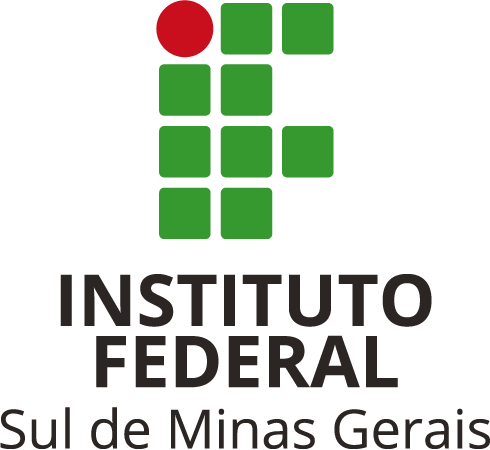   MINISTÉRIO DA EDUCAÇÃOSECRETARIA DE EDUCAÇÃO PROFISSIONAL E TECNOLÓGICAINSTITUTO FEDERAL DO SUL DE MINAS GERAISAv. Vicente Simões, 1111, Nova Pouso Alegre – Pouso Alegre – MG – 37553-465Fone: (35) 3449-6155PRÓ-REITORIA DE EXTENSÃOANEXO IIICarta de MotivaçãoCarta de motivação dirigida à Assessoria Internacional justificando o interesse pelo intercâmbio, motivo da escolha da universidade de destino, suas qualidades enquanto discente e sua expectativa em relação ao Programa: